¡ATRÁPAME!MATERIALESBotella de plástico 2 Tapones Cuerda o cordónPinturas o materiales para decorarTijeras ¿CÓMO SE HACE?Corta el cuello de la botella Haz un agujero en cada tapón, pasa la cuerda y haz un nudo(así los tapones quedan unidos)Decora como más te guste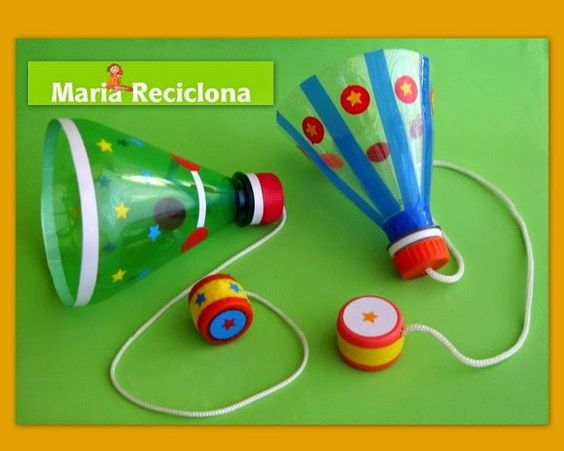 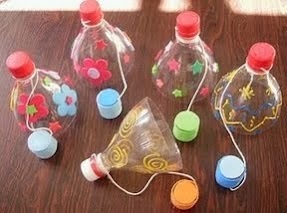 